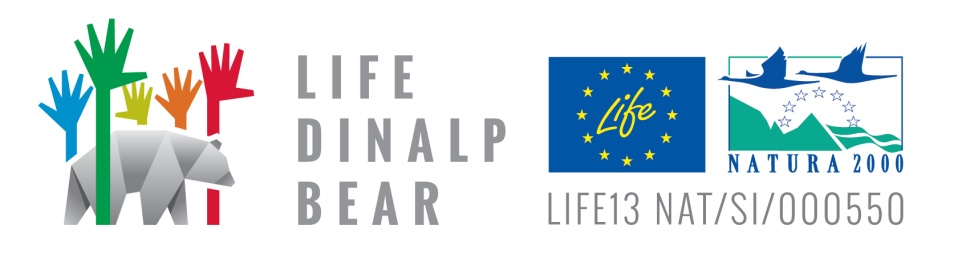 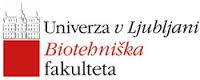 OBRAZEC ZA PRIDOBITEV OZNAKE »MEDVEDU PRIJAZNO«Področje »Aktivna promocija ohranjanja medveda«. INFORMACIJE O PRODUKTUOpisPRODUKTI ZA OZNAKO »MEDVEDU PRIJAZNO«Naštejte in opišite izdelke z motivom medveda, na katere bi želeli namestiti oznako »Medvedu prijazno«. Navedite kraj izdelave posameznega izdelka. Priložite fotografije izdelkov.Izdelek 1:Izdelek 2:Izdelek 3:PRODUKTI ZA OZNAKO »MEDVEDU PRIJAZNO«Izdelki primerni za pridobitev oznake “Medvedu prijazno” morajo imeti priložene ključne informacije o medvedu. Primere priporočene vsebine najdete na tej povezavi. Priložite končni informacijski letak s katerim bo opremljen izdelek. *primer projektne informacijske zloženkePRODUKTI ZA OZNAKO »MEDVEDU PRIJAZNO«Koliko izdelkov letno okvirno proizvedete?Izdelek 1:Izdelek 2:Izdelek 3:PRODUKTI ZA OZNAKO »MEDVEDU PRIJAZNO«Na kakšen način bi uporabljali oznako »Medvedu prijazno« ?NalepkaPrelepkaObešankaŠtampiljka (npr. za sir)Oznako bi integriral v lastno oznakoZloženkaDrugo:PRODUKTI ZA OZNAKO »MEDVEDU PRIJAZNO«Opišite vašo ciljno skupino uporabnikov.PRODUKTI ZA OZNAKO »MEDVEDU PRIJAZNO«Kje večinoma ponujate vaše izdelke?INFORMACIJE O VAŠIH AKTIVNOSTIHAKTIVNA PROMOCIJA OHRANJANJA MEDVEDAOpišite, na kakšen način v lokalnem okolju aktivno promovirate ohranjanje medveda. Priložite dokazila.AKTIVNA PROMOCIJA OHRANJANJA MEDVEDAAli ste se udeležili izobraževalnega seminarja »Nepotrošna raba medvedov«?DaNeVAŠI PODATKIIme in priimek:Naziv podjetja:Naslov:Elektronska pošta:Telefon:Ime in priimek:Naziv podjetja:Naslov:Elektronska pošta:Telefon:Ime in priimek:Naziv podjetja:Naslov:Elektronska pošta:Telefon: